Version Number SECTION – A Time allowed: 15 minutes						              Marks: 10Q.1 	Choose the correct answer i.e. A / B / C / D by filling the relevant bubble for each question on the OMR Answer Sheet according to the instructions given there. Each part carries one mark. 1.	The head comprises of the skull. It is made up of _______ cranium bones. A.	5					B.	8C.	3					D.	12.	The __________ system removes waste products from the body. A.	Digestive				B.	ExcretoryC.	Nervous system			D.	Integumentary3.	The control center of a cell is the: A.	Nucleus				B.	ChromosomeC.	Cell membrane			D.	Cytoplasm4.	The type of joint in your knee is a __________ joint. A.	Fixed					B.	HingeC.	Gliding				D.	Ball and socket5.	How many bones are there in the average person’s body? A.	303					B.	206C.	639					D.	2076.	Which bone protects the brain? A.	Calcium				B.	CraniumC.	Cerebrum				D.	Cerebellum7.	Muscle tissue refers to all contractile tissue. What does the term muscular system most often refer to? A.	Skeletal muscle system		B.	Cardiac muscle system C.	Visceral muscles system		D.	Computerized muscle system8.	Veins do not require thick walls: A.	as they do not have to work harder.B.	as they are required only occasionally.C.	as the blood pressure declines while it gets to veins.D.	as the blood pressures is immense.Page 1 of 29.	Which of the following is the function of the respiratory system? A.	Regulation of blood pHB.	Helping in gaseous exchangeC.	Protection against blood lossD.	Contains receptors for the sense of smell10.	What is found in the spleen, red bone marrow and lymph nodes that fight microbes? A.	Lymph					B.	InflammationC.	Red blood cells			D.	Natural killer cells____________________Page 2 of 2Time allowed: 2.15 hours 						     Total Marks: 40SECTION – B (Marks 24)Q.2	Attempt any EIGHT parts from the following. All parts carry equal marks.    (8 × 3 = 24)i.	List organs involved in the process of digestion.ii.	What is the function of centriole? iii.	Write the general classification of bones. iv.	What is general hygiene required to keep oneself clean? v.	Define the structure and function of mitochondria. vi.	Differentiate between synovial and gliding joints. vii.	Write the major composition of the Lymph system. viii.	Write five major functions of the muscles. ix.	How are voluntary muscles different from involuntary muscles? x.	The process of maintaining a healthy atmosphere is called ventilation. Justify. xi.	Give examples of major diseases caused by air pollution. SECTION – C (Marks 16)Note:	Attempt any TWO questions. All questions carry equal marks.		    (8 × 2 = 16)Q.3	Elaborate different parts of teeth. Discuss position and classification of teeth.	(8)Q.4	What is the function of blood? Write note on different types of circulation in human body.											 (8)Q.5	What are the major sources of water? Discuss different methods of purifying water coming from different resources.							 (8)* * * * *Page 1 of 1Time allowed: 3 hours 							        Total Marks: 25 Note:	Write and perform following practical.1.	What is the procedure of bed making?				(5)2.	Determine the temperature of body.					(5)3.	Lab performance.							(5)Viva Voce 				= 	5 MarksPractical Note Book 			= 	5 Marks* * * * *Page 1 of 1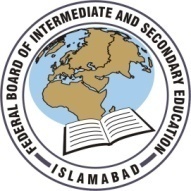 Federal Board HSSC-I ExaminationHome Nursing Model Question PaperNote:	Section-A is compulsory. All parts of this section are to be answered on the separately provided OMR Answer Sheet which should be completed in the first 15 minutes and handed over to the Centre Superintendent. Deleting/overwriting is not allowed. Do not use lead pencil.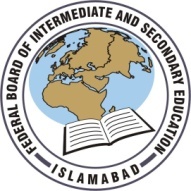 Federal Board HSSC-I Examination Home NursingModel Question PaperNote: 	Sections ‘B’ and ‘C’ comprise one page and questions therein are to be answered on the separately provided Answer Book. Use supplementary answer sheet i.e., sheet B if required. Write your answers neatly and legibly.Federal Board HSSC Examination Home NursingPractical Model Question Paper